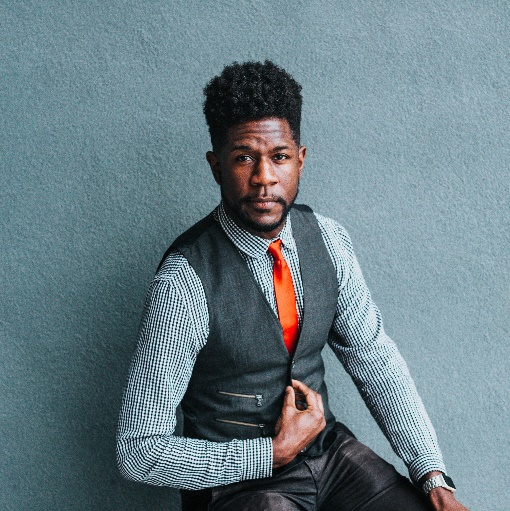 Chihab El BakaliPersoonlijke gegevens
GEBOORTEDATUM:18 februari 2003ADRES:
Schoutenstraat 161084 KB Amsterdam11 december 199606 12345678chihab_el_bakali@gmail.comVoetballenMet vrienden naar de filmComputeren Familie bezoekenKoster college, AmsterdamSeptember 2015 - hedenVmbo kader, sector Economie Albert Heijn  Maart 2018 – september 2018Vakkenvuller Bakkerij Simed  September 2017 – december 2017Stage, verkoopmedewerker 
CompetentiesIk ben behulpzaam, goed in organiseren, werk hard en kan goed met
mensen omgaan.
TalenNederlands (vloeiend)Arabisch (goed)Overige ervaringVeel computerervaring met Word en Excel.Teamleider van mijn voetbalteam bij voetbalclub Go for it!Mijn broertjes help ik elke week met hun huiswerk.Op school heb ik een schoolfeest georganiseerd.
referentiesDe heer Jansen (filiaalmanager Albert Heijn Osdorp), telefoonnummer: 020-67890De heer Simed (eigenaar Bakkerij Simed), telefoonnummer: 020-9876Mevrouw Jacobsen (mentor), telefoonnummer: 020-12345